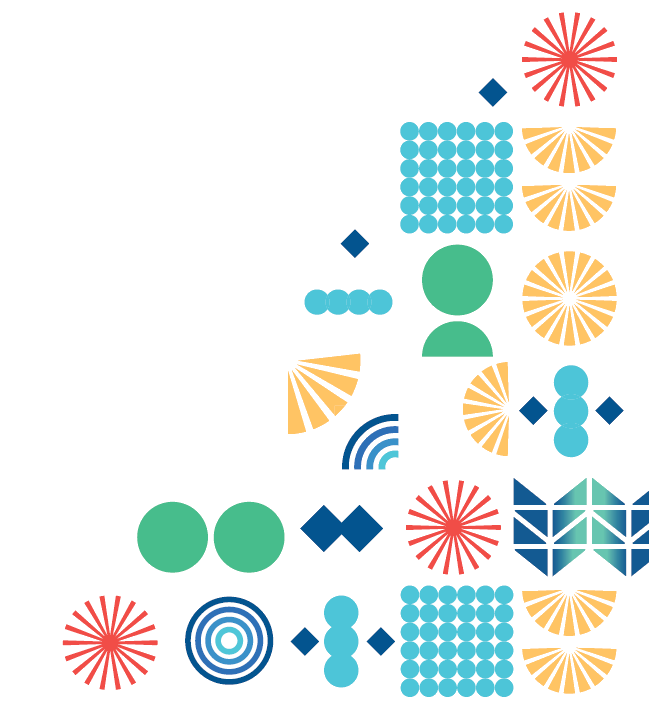 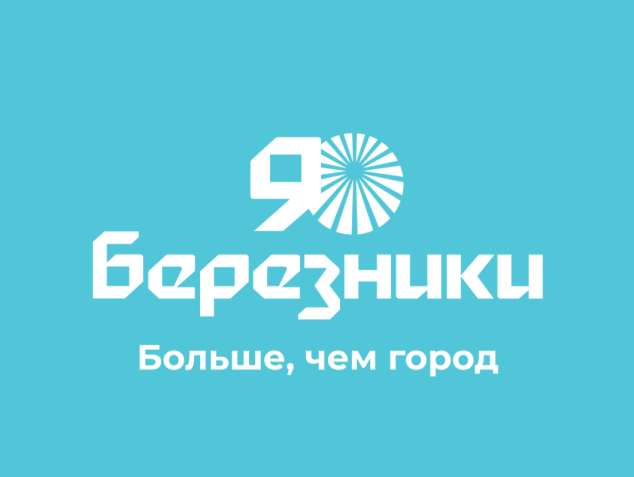 ПРОГРАММАКУЛЬТУРНЫХ СОБЫТИЙна СЕНТЯБРЬ 2022 годаСПЕКТАКЛИ, ТЕАТРАЛЬНЫЕ ПРОЕКТЫСПЕКТАКЛИ, ТЕАТРАЛЬНЫЕ ПРОЕКТЫСПЕКТАКЛИ, ТЕАТРАЛЬНЫЕ ПРОЕКТЫСПЕКТАКЛИ, ТЕАТРАЛЬНЫЕ ПРОЕКТЫБерезниковский драматический театрБерезники, ул. Льва Толстого, 50, тел. 23 29 93, касса 22 97 43, билеты онлайн https://quicktickets.ru/berezniki-dramaticheskij-teatr Березниковский драматический театрБерезники, ул. Льва Толстого, 50, тел. 23 29 93, касса 22 97 43, билеты онлайн https://quicktickets.ru/berezniki-dramaticheskij-teatr Березниковский драматический театрБерезники, ул. Льва Толстого, 50, тел. 23 29 93, касса 22 97 43, билеты онлайн https://quicktickets.ru/berezniki-dramaticheskij-teatr 3, 4 сентября, 18:0028 сентября, 19:00Премьера! «Любить», спектакль, 16+		Премьера! «Любить», спектакль, 16+		14 сентября, 12:00«Фуня», спектакль для семейного просмотра, 6+Пушкинская карта https://quicktickets.ru/berezniki-dramaticheskij-teatr/s173     «Фуня», спектакль для семейного просмотра, 6+Пушкинская карта https://quicktickets.ru/berezniki-dramaticheskij-teatr/s173     15 сентября, 19:00«Бог ездит на велосипеде», камерный спектакль, 16+Пушкинская карта https://quicktickets.ru/berezniki-dramaticheskij-teatr/e7  «Бог ездит на велосипеде», камерный спектакль, 16+Пушкинская карта https://quicktickets.ru/berezniki-dramaticheskij-teatr/e7  18 сентября, 18:00Открытие театрального сезона!«Звездный час по местному времени», 16+Пушкинская карта https://quicktickets.ru/berezniki-dramaticheskij-teatr/s176  Открытие театрального сезона!«Звездный час по местному времени», 16+Пушкинская карта https://quicktickets.ru/berezniki-dramaticheskij-teatr/s176  23 сентября, 18:00«Тартюф», комедия по мотивам пьесы Ж.Б. Мольера, 16+Пушкинская карта https://quicktickets.ru/berezniki-dramaticheskij-teatr/e2  «Тартюф», комедия по мотивам пьесы Ж.Б. Мольера, 16+Пушкинская карта https://quicktickets.ru/berezniki-dramaticheskij-teatr/e2  25 сентября, 18:00«Фуня», спектакль для семейного просмотра, 6+Пушкинская карта https://quicktickets.ru/berezniki-dramaticheskij-teatr/s174 «Фуня», спектакль для семейного просмотра, 6+Пушкинская карта https://quicktickets.ru/berezniki-dramaticheskij-teatr/s174 30 сентября, 19:00«Звездный час по местному времени», 16+Пушкинская карта https://quicktickets.ru/berezniki-dramaticheskij-teatr/s176  «Звездный час по местному времени», 16+Пушкинская карта https://quicktickets.ru/berezniki-dramaticheskij-teatr/s176  Драматический театр «БЕНЕФИС» для детей и молодёжиБерезники, пр. Ленина, 50 (ДК им. Ленина), тел. 26 36 46билеты онлайн: https://vk.com/app7953117-68887256 Драматический театр «БЕНЕФИС» для детей и молодёжиБерезники, пр. Ленина, 50 (ДК им. Ленина), тел. 26 36 46билеты онлайн: https://vk.com/app7953117-68887256 Драматический театр «БЕНЕФИС» для детей и молодёжиБерезники, пр. Ленина, 50 (ДК им. Ленина), тел. 26 36 46билеты онлайн: https://vk.com/app7953117-68887256  3 сентября, 12.00«Жили-были две Лисички», необыкновенные история, 0+Пушкинская карта https://vk.com/app7953117-68887256   «Жили-были две Лисички», необыкновенные история, 0+Пушкинская карта https://vk.com/app7953117-68887256    3 сентября, 15.00«Дюймовочка», сказка, 0+Пушкинская карта  https://vk.com/app7953117-68887256  «Дюймовочка», сказка, 0+Пушкинская карта  https://vk.com/app7953117-68887256  10 сентября, 12.00«Аленький цветочек», сказка, 0+«Аленький цветочек», сказка, 0+10 сентября, 15.00«Цветик-семицветик», сказка, 6+«Цветик-семицветик», сказка, 6+11 сентября, 12.00«Чебурашка», сказка, 0+Пушкинская карта https://vk.com/app7953117-68887256  «Чебурашка», сказка, 0+Пушкинская карта https://vk.com/app7953117-68887256  11 сентября, 15.00«Конёк-горбунок», мюзикл, 6+«Конёк-горбунок», мюзикл, 6+17 сентября, 12.00«День рождения кота Леопольда», забавные истории, 0+Пушкинская карта https://vk.com/app7953117-68887256  «День рождения кота Леопольда», забавные истории, 0+Пушкинская карта https://vk.com/app7953117-68887256  17 сентября, 15.00«Проделки Бабы-Яги», музыкальная сказка, 0+ Пушкинская карта  https://vk.com/app7953117-68887256  «Проделки Бабы-Яги», музыкальная сказка, 0+ Пушкинская карта  https://vk.com/app7953117-68887256  18 сентября, 12.00«Летучий корабль», мюзикл, 0+Пушкинская карта https://vk.com/app7953117-68887256  «Летучий корабль», мюзикл, 0+Пушкинская карта https://vk.com/app7953117-68887256  18 сентября, 15.00«Каникулы в Простоквашино», музыкальная сказка, 0+Пушкинская карта https://vk.com/teatr_benefis  «Каникулы в Простоквашино», музыкальная сказка, 0+Пушкинская карта https://vk.com/teatr_benefis  24 сентября, 18.00Премьера! «Слуга двух господ», комедия, 12+Пушкинская карта https://vk.com/app7953117-68887256 Премьера! «Слуга двух господ», комедия, 12+Пушкинская карта https://vk.com/app7953117-68887256 25 сентября, 12.00«Приключения Фунтика», сказка, 0+Пушкинская карта https://vk.com/app7953117-68887256 «Приключения Фунтика», сказка, 0+Пушкинская карта https://vk.com/app7953117-68887256 25 сентября, 15.00«Поющий Поросёнок», музыкальная сказка, 0+Пушкинская карта https://vk.com/app7953117-68887256 «Поющий Поросёнок», музыкальная сказка, 0+Пушкинская карта https://vk.com/app7953117-68887256 28 сентября, 15.00Премьера! «Слуга двух господ», комедия, 12+Пушкинская карта https://vk.com/app7953117-68887256 Премьера! «Слуга двух господ», комедия, 12+Пушкинская карта https://vk.com/app7953117-68887256 МУЗЕЙНЫЕ ПРОГРАММЫ, ВЫСТАВКИ, ЭКСКУРСИИМУЗЕЙНЫЕ ПРОГРАММЫ, ВЫСТАВКИ, ЭКСКУРСИИМУЗЕЙНЫЕ ПРОГРАММЫ, ВЫСТАВКИ, ЭКСКУРСИИМУЗЕЙНЫЕ ПРОГРАММЫ, ВЫСТАВКИ, ЭКСКУРСИИБерезниковский историко-художественный музейим. И.Ф. КоноваловаБерезники, пр. Ленина, 43, тел. 26 48 79Работает: среда, пятница-воскресенье: 10:00-18:00; четверг: 12:00-20:00. билеты онлайн: https://vmuzey.com/museum/bereznikovskiy-istoriko-hudozhestvennyy-muzeyБерезниковский историко-художественный музейим. И.Ф. КоноваловаБерезники, пр. Ленина, 43, тел. 26 48 79Работает: среда, пятница-воскресенье: 10:00-18:00; четверг: 12:00-20:00. билеты онлайн: https://vmuzey.com/museum/bereznikovskiy-istoriko-hudozhestvennyy-muzeyБерезниковский историко-художественный музейим. И.Ф. КоноваловаБерезники, пр. Ленина, 43, тел. 26 48 79Работает: среда, пятница-воскресенье: 10:00-18:00; четверг: 12:00-20:00. билеты онлайн: https://vmuzey.com/museum/bereznikovskiy-istoriko-hudozhestvennyy-muzey1, 2, 3, 4, 7-11, 14-18 сентября10, 11 сентября, 13:00 (экскурсия)«Технология и творчество» Персональная выставка Рустама Исмагилова, пермского скульптора, автора памятника «Пермяк – солёны уши», 6+ Пушкинская карта https://vmuzey.com/event/vystavka-tehnologiya-i-iskusstvo-r-ismagilov«Технология и творчество» Персональная выставка Рустама Исмагилова, пермского скульптора, автора памятника «Пермяк – солёны уши», 6+ Пушкинская карта https://vmuzey.com/event/vystavka-tehnologiya-i-iskusstvo-r-ismagilov1- 4, 7-11, 14-18, 21-25 сентября«Сальвадор Дали. Священное послание»Выставка из частной коллекции автолитографий Сальвадора Дали для иллюстрирования Библии. Ни одной из представленных на выставке 105 работ нет в собраниях российских музеев, 6+Пушкинская карта https://vmuzey.com/event/vystavka-salvador-dali-svyashchennoe-poslanie«Сальвадор Дали. Священное послание»Выставка из частной коллекции автолитографий Сальвадора Дали для иллюстрирования Библии. Ни одной из представленных на выставке 105 работ нет в собраниях российских музеев, 6+Пушкинская карта https://vmuzey.com/event/vystavka-salvador-dali-svyashchennoe-poslanie22 сентября, 17:00 (открытие)23- 25, 28- 30 сентябряНовая выставка! Х ежегодная городская выставка «Осенний вернисаж».  Работы художников посвящены 90-летию Березников. Тема выставки в этом году – «Мысли о городе», 6+Новая выставка! Х ежегодная городская выставка «Осенний вернисаж».  Работы художников посвящены 90-летию Березников. Тема выставки в этом году – «Мысли о городе», 6+25 сентября14.00Квиз «Парма», посвящённый Году нематериального культурного наследия. Увлекательные задания и игры познакомят участников       с традициями и обрядами народов Пермского края, 6+Пушкинская карта https://vmuzey.com/event/kviz-parma  Квиз «Парма», посвящённый Году нематериального культурного наследия. Увлекательные задания и игры познакомят участников       с традициями и обрядами народов Пермского края, 6+Пушкинская карта https://vmuzey.com/event/kviz-parma  29 сентября,17:00(открытие)Новая выставка! Персональная выставка скульптора Юрия Устинова, члена Союза художников России. Выставка будет работать до 30 октября, 6+Новая выставка! Персональная выставка скульптора Юрия Устинова, члена Союза художников России. Выставка будет работать до 30 октября, 6+Музей книжной культурыи литературной жизни Верхнекамья «Алконост»Березники, Советский проспект, 20, тел. 26 36 52Работает: среда-воскресенье, 09:00-17:00 Музей книжной культурыи литературной жизни Верхнекамья «Алконост»Березники, Советский проспект, 20, тел. 26 36 52Работает: среда-воскресенье, 09:00-17:00 Музей книжной культурыи литературной жизни Верхнекамья «Алконост»Березники, Советский проспект, 20, тел. 26 36 52Работает: среда-воскресенье, 09:00-17:00 суббота-воскресенье12:00«Волшебный фонарь»Музейное чтение для детей в свете фильмоскопа, 0+«Волшебный фонарь»Музейное чтение для детей в свете фильмоскопа, 0+3,4 сентября14:00«Михайло Потапыч и его друзья»Музейное занятие для детей, 6+«Михайло Потапыч и его друзья»Музейное занятие для детей, 6+8 сентября, 16:00 9, 10, 11, 14-18, 21-25 28-30 сентября Новая выставка! «Березники в стихах и прозе»Писатели и поэты рассказывают о Березниках Выставка будет работать до конца года, 12+  Новая выставка! «Березники в стихах и прозе»Писатели и поэты рассказывают о Березниках Выставка будет работать до конца года, 12+  10, 11 сентября 14.00«Сказки в красках» Музейное занятие-знакомство с произведениями пермских писателей. Загадки, игры, весёлые задания. 6+ «Сказки в красках» Музейное занятие-знакомство с произведениями пермских писателей. Загадки, игры, весёлые задания. 6+ 17, 24 сентября14:00«Книгосветное путешествие»Музейное  занятие для детей, 6+ «Книгосветное путешествие»Музейное  занятие для детей, 6+ 18, 25 сентября14:00«Большой китайский секрет»Музейное занятие-знакомство с историей создания бумаги Мастер-класс по изготовлению бумаги. 6+ «Большой китайский секрет»Музейное занятие-знакомство с историей создания бумаги Мастер-класс по изготовлению бумаги. 6+ Музей «Усадьба Голицына»Усолье, ул. Спасская, 14, тел. 42 29 00Работает: среда, четверг, пятница, суббота, воскресенье с 09:00 до 17.00Билеты онлайн: https://vmuzey.com/museum/bereznikovskiy-istoriko-hudozhestvennyy-muzeyМузей «Усадьба Голицына»Усолье, ул. Спасская, 14, тел. 42 29 00Работает: среда, четверг, пятница, суббота, воскресенье с 09:00 до 17.00Билеты онлайн: https://vmuzey.com/museum/bereznikovskiy-istoriko-hudozhestvennyy-muzeyМузей «Усадьба Голицына»Усолье, ул. Спасская, 14, тел. 42 29 00Работает: среда, четверг, пятница, суббота, воскресенье с 09:00 до 17.00Билеты онлайн: https://vmuzey.com/museum/bereznikovskiy-istoriko-hudozhestvennyy-muzeyпо выходным12:00«Альбом солевара Богомолова»: знакомство с производством соли, бытом жителей Дедюхина по материалам уникального рукописного альбома солевара Богомолова. 6+Пушкинская карта https://vmuzey.com/event/ekskursiya-albom-solevara-bogomolova  «Альбом солевара Богомолова»: знакомство с производством соли, бытом жителей Дедюхина по материалам уникального рукописного альбома солевара Богомолова. 6+Пушкинская карта https://vmuzey.com/event/ekskursiya-albom-solevara-bogomolova  Историко-архитектурный музей-заповедник«Усолье Строгановское» Усолье, ул. Богородская, 15, тел. 29 07 68, 29 07 69Работает: среда-воскресенье: с 10:00 до 18:00 Касса до 17:00 В пятницу – бесплатно!Билеты онлайн: https://vmuzey.com/museum/usolskiy-istoriko-arhitekturnyy-muzey Историко-архитектурный музей-заповедник«Усолье Строгановское» Усолье, ул. Богородская, 15, тел. 29 07 68, 29 07 69Работает: среда-воскресенье: с 10:00 до 18:00 Касса до 17:00 В пятницу – бесплатно!Билеты онлайн: https://vmuzey.com/museum/usolskiy-istoriko-arhitekturnyy-muzey Историко-архитектурный музей-заповедник«Усолье Строгановское» Усолье, ул. Богородская, 15, тел. 29 07 68, 29 07 69Работает: среда-воскресенье: с 10:00 до 18:00 Касса до 17:00 В пятницу – бесплатно!Билеты онлайн: https://vmuzey.com/museum/usolskiy-istoriko-arhitekturnyy-muzey «Соляная империя Строгановых». Интерактивная продолжительная программа с полным погружением в эпоху Строгановых, 12+, Пушкинская карта https://vmuzey.com/event/solyanaya-imperiya-stroganovyh«Соляная империя Строгановых». Интерактивная продолжительная программа с полным погружением в эпоху Строгановых, 12+, Пушкинская карта https://vmuzey.com/event/solyanaya-imperiya-stroganovyhежедневнопо заявкам«Прогулка по Посаду». Пешеходная экскурсия – знакомство                          с архитектурными памятниками Усолья, 6+https://vmuzey.com/event/progulka-po-posadu «Резиденция Строгановых». Знакомство с Палатами Строгановых      и архитектурой XVIII века, 6+https://vmuzey.com/event/rezidenciya-stroganovyh «История сквозь время». Экскурсия по Дому Брагина, знакомство               с историей купечества, особенностями интерьера, 6+https://vmuzey.com/event/istoriya-skvoz-vremya «Солеварение». Знакомство с солеварением в Усолье, 6+,https://vmuzey.com/event/vystavka-solevarenie «Строгановы. Пермский период». Стерео-лайт-портреты представителей династии Строгановых «оживают» с помощью технологии дополненной реальности, 6+https://vmuzey.com/event/stroganovy-permskiy-period«Занятие в «Земской школе». Знакомство со старинной русской азбукой, пером и чернилами, 6+https://vmuzey.com/event/zanyatie-v-zemskoy-shkole«Орел, телец и лев". Инклюзивное пространство музея знакомит       с мифами и героями, запечатлёнными в керамических образцах, 6+ Мастер-класс «Секреты Усольской глины». Обучение работе               с глиной и изготовление глиняного сувенира, 6+https://vmuzey.com/event/master-klass-keramikaМастер-класс «Роспись по дереву». Знакомство с историей                  и основами искусства росписи по дереву, 6+https://vmuzey.com/event/master-klass-rospis-po-derevu «Прогулка по Посаду». Пешеходная экскурсия – знакомство                          с архитектурными памятниками Усолья, 6+https://vmuzey.com/event/progulka-po-posadu «Резиденция Строгановых». Знакомство с Палатами Строгановых      и архитектурой XVIII века, 6+https://vmuzey.com/event/rezidenciya-stroganovyh «История сквозь время». Экскурсия по Дому Брагина, знакомство               с историей купечества, особенностями интерьера, 6+https://vmuzey.com/event/istoriya-skvoz-vremya «Солеварение». Знакомство с солеварением в Усолье, 6+,https://vmuzey.com/event/vystavka-solevarenie «Строгановы. Пермский период». Стерео-лайт-портреты представителей династии Строгановых «оживают» с помощью технологии дополненной реальности, 6+https://vmuzey.com/event/stroganovy-permskiy-period«Занятие в «Земской школе». Знакомство со старинной русской азбукой, пером и чернилами, 6+https://vmuzey.com/event/zanyatie-v-zemskoy-shkole«Орел, телец и лев". Инклюзивное пространство музея знакомит       с мифами и героями, запечатлёнными в керамических образцах, 6+ Мастер-класс «Секреты Усольской глины». Обучение работе               с глиной и изготовление глиняного сувенира, 6+https://vmuzey.com/event/master-klass-keramikaМастер-класс «Роспись по дереву». Знакомство с историей                  и основами искусства росписи по дереву, 6+https://vmuzey.com/event/master-klass-rospis-po-derevu ежедневноВыставки в музее «Дом Брагина»:«Русская старина», коллекция старинных костюмов, 6+«Кукла в дом – радость в нём», 6+«Рукой творца остановленный миг», 6+«В поисках знаний», развитие образования, 6+Выставки в музее «Дом Брагина»:«Русская старина», коллекция старинных костюмов, 6+«Кукла в дом – радость в нём», 6+«Рукой творца остановленный миг», 6+«В поисках знаний», развитие образования, 6+ежедневноВыставки в музее «Палаты Строгановых»:«Синий Мажорель», живопись, графика, 6+«Резная икона. Аскетический вызов преподобного Нила Столобенского», 16+«Движения души». Рисованные листы старообрядцев XIX века, 16+«Страшный суд», деревянная скульптура, 16+ «Изразцовые печи», 6+Выставки в музее «Палаты Строгановых»:«Синий Мажорель», живопись, графика, 6+«Резная икона. Аскетический вызов преподобного Нила Столобенского», 16+«Движения души». Рисованные листы старообрядцев XIX века, 16+«Страшный суд», деревянная скульптура, 16+ «Изразцовые печи», 6+ЛИТЕРАТУРНОЕ ПРОСТРАНСТВОЛИТЕРАТУРНОЕ ПРОСТРАНСТВОЛИТЕРАТУРНОЕ ПРОСТРАНСТВОЛИТЕРАТУРНОЕ ПРОСТРАНСТВО1 сентября11:00-17:00День открытых дверей Березники, Ломоносова, 115, вход свободный, 6+День открытых дверей Березники, Ломоносова, 115, вход свободный, 6+3 сентября12:00«Загадки школьного портфеля». Семейный квестБерезники, библиотека №3, Черняховского, 57, По предварительной записи, тел. 22-83-80, 6+  «Загадки школьного портфеля». Семейный квестБерезники, библиотека №3, Черняховского, 57, По предварительной записи, тел. 22-83-80, 6+  3, 10, 17, 24 сентября 12:00«Волшебная кисточка»Творческая мастерскаяУсолье, детская библиотека, Свободы, 138, по билетам, 0+«Волшебная кисточка»Творческая мастерскаяУсолье, детская библиотека, Свободы, 138, по билетам, 0+6, 13, 20 сентября 11:00Клуб «Воображариум» с кубиками для сторителлингап.Железнодорожный, библиотека, ул. 35 лет Победы, 2, 0+ Клуб «Воображариум» с кубиками для сторителлингап.Железнодорожный, библиотека, ул. 35 лет Победы, 2, 0+ 7 сентября12:30«Чудесная страна – библиотека», игра – знакомство  с. Романово, библиотека, Трактовая, 70, вход свободный, 6+«Чудесная страна – библиотека», игра – знакомство  с. Романово, библиотека, Трактовая, 70, вход свободный, 6+9 сентября14:00-16:00Литературная пятница Праздник двора «Встречаем осень» Березники, Советский пр., 18, библиотека, вход свободный, 6+Литературная пятница Праздник двора «Встречаем осень» Березники, Советский пр., 18, библиотека, вход свободный, 6+9 сентября16:00Клуб «Мама рядом» по вопросам воспитания детей п.Железнодорожный, библиотека, ул. 35 лет Победы, 2, 16+ Клуб «Мама рядом» по вопросам воспитания детей п.Железнодорожный, библиотека, ул. 35 лет Победы, 2, 16+ 10 сентября13:00«Огородный переполох», познавательная программа. Березники, библиотека №3, Черняховского, 57, По предварительной записи, тел. 22-83-80, 6+  «Огородный переполох», познавательная программа. Березники, библиотека №3, Черняховского, 57, По предварительной записи, тел. 22-83-80, 6+  13 сентября11:00«Путешествие по королевству книг» - экскурсия по модельной библиотеке с. Романово, ул. Трактовая, 70, вход свободный, 0+«Путешествие по королевству книг» - экскурсия по модельной библиотеке с. Романово, ул. Трактовая, 70, вход свободный, 0+15 сентября18:00«Своей страной я в душу загляну» - литературно-музыкальная гостиная в библиотеке с. Романово, Трактовая, 70, вход свободный, 18+«Своей страной я в душу загляну» - литературно-музыкальная гостиная в библиотеке с. Романово, Трактовая, 70, вход свободный, 18+18, 25 сентября 12:00«АртНяня в библиотеке»Березники, ул. Ломоносова, 115, по записи, тел. 26-00-65«АртНяня в библиотеке»Березники, ул. Ломоносова, 115, по записи, тел. 26-00-6523 сентября13:00«Лесные спасатели», игровая программа с экскурсией по библиотеке, квестом, мастер-классом, 6+Березники, библиотека №3, Черняховского, 57, По записи 22-83-80, Пушкинская карта https://www.culture.ru/events/2181187/programma-lesnye-spasateli?location=permskiy-kray-berezniki «Лесные спасатели», игровая программа с экскурсией по библиотеке, квестом, мастер-классом, 6+Березники, библиотека №3, Черняховского, 57, По записи 22-83-80, Пушкинская карта https://www.culture.ru/events/2181187/programma-lesnye-spasateli?location=permskiy-kray-berezniki 25 сентября 14:00«Мой Пушкин. Заметки краеведа-3» Презентация книги Г.И. Верёвкина  Березники, ул. Ломоносова, 115, вход свободный, 12+«Мой Пушкин. Заметки краеведа-3» Презентация книги Г.И. Верёвкина  Березники, ул. Ломоносова, 115, вход свободный, 12+28 сентября14:00«Соль — жемчужина России», музейный урок, 12+Березники, ул. Ломоносова, 115, по записи 25 67 54Пушкинская картаhttps://www.culture.ru/events/1634206/muzeinyi-urok-sol-zhemchuzhina-rossii?location=permskiy-kray-berezniki «Соль — жемчужина России», музейный урок, 12+Березники, ул. Ломоносова, 115, по записи 25 67 54Пушкинская картаhttps://www.culture.ru/events/1634206/muzeinyi-urok-sol-zhemchuzhina-rossii?location=permskiy-kray-berezniki 29 сентября 12:00«День памяти Алексея Решетова», литературная акция   Березники, сквер у КДЦ, ул. Л. Толстого, 50, 6+«День памяти Алексея Решетова», литературная акция   Березники, сквер у КДЦ, ул. Л. Толстого, 50, 6+КУЛЬТУРНО-ДОСУГОВОЕ ПРОСТРАНСТВОКУЛЬТУРНО-ДОСУГОВОЕ ПРОСТРАНСТВОКУЛЬТУРНО-ДОСУГОВОЕ ПРОСТРАНСТВОКУЛЬТУРНО-ДОСУГОВОЕ ПРОСТРАНСТВОСреда, четверг, пятница, суббота, воскресенье12:00-20:00Работа парка аттракционовБерезники, парк культуры и отдыха (пр. Ленина, 50)тел. 26 64 13, билеты в кассахРабота парка аттракционовБерезники, парк культуры и отдыха (пр. Ленина, 50)тел. 26 64 13, билеты в кассах1 сентября15:00«Приключения начинаются!» Квест ко Дню знанийБерезники, Городской парк культуры и отдыха (пр. Ленина, 50) 6+ «Приключения начинаются!» Квест ко Дню знанийБерезники, Городской парк культуры и отдыха (пр. Ленина, 50) 6+ 8 сентября12:00Концертная программа «Да здравствует сюрприз!»Музыкальная история о принцессе, Бабе-Яге, сыщике Березники, Л. Толстого, 50, по билетам, тел. 23 29 93, 3+  Концертная программа «Да здравствует сюрприз!»Музыкальная история о принцессе, Бабе-Яге, сыщике Березники, Л. Толстого, 50, по билетам, тел. 23 29 93, 3+  10 сентября12:00Фестиваль «Осенний урожай» Выставка-конкурс заготовок, ярмарка-продажа с/х продукции, концертно-развлекательная программа, конкурс "Мега-овощ"Усолье, ул. Елькина, 14Фестиваль «Осенний урожай» Выставка-конкурс заготовок, ярмарка-продажа с/х продукции, концертно-развлекательная программа, конкурс "Мега-овощ"Усолье, ул. Елькина, 1414, 21, 28 сентября 19:00Мастер-класс по росписи на тканиБерезники, Ленина, 59, по билетам, тел.8-902-831-86-56, 12+Мастер-класс по росписи на тканиБерезники, Ленина, 59, по билетам, тел.8-902-831-86-56, 12+15 сентября, 15:00 (открытие)Новая выставка! Открытие уличного выставочного пространства         в сквере микрорайона «Любимов» Березники, Строгановский бульвар, 6+Новая выставка! Открытие уличного выставочного пространства         в сквере микрорайона «Любимов» Березники, Строгановский бульвар, 6+17 сентября 13:30, 15:30Мастер-класс по High Heels от Ксении Фрайман - участницы телепроекта «Танцы» на ТНТ, Березники, пр. Ленина, 59, по билетам, 16+13:30 http://kdc-berezniki.com/afisha-meroprijatij#jil=/widget/5223/route/index/id/29707115:30 http://kdc-berezniki.com/afisha-meroprijatij#jil=/widget/5223/route/index/id/297072  Мастер-класс по High Heels от Ксении Фрайман - участницы телепроекта «Танцы» на ТНТ, Березники, пр. Ленина, 59, по билетам, 16+13:30 http://kdc-berezniki.com/afisha-meroprijatij#jil=/widget/5223/route/index/id/29707115:30 http://kdc-berezniki.com/afisha-meroprijatij#jil=/widget/5223/route/index/id/297072  23 сентября 15:00Открытие выставки «Родное. Новое» в с. РомановоРаботы современных художников г. Березники ранее уже побывали в Берёзовке и ОрлеОткрытие выставки «Родное. Новое» в с. РомановоРаботы современных художников г. Березники ранее уже побывали в Берёзовке и Орле24 сентября 12:00-18:00«Рябиновая ярмарка» - фестиваль народного творчества Березники, КДЦ, Л. Толстого, 50«Рябиновая ярмарка» - фестиваль народного творчества Березники, КДЦ, Л. Толстого, 5024 сентября 13:00-15:00«Путь в большой балет» - день открытых дверей в детской хореографической школе «Театр Балета»Березники, КДЦ, Л. Толстого, 50«Путь в большой балет» - день открытых дверей в детской хореографической школе «Театр Балета»Березники, КДЦ, Л. Толстого, 5029 сентября, 18:15«Да здравствует Царица Музыка!» - день открытых дверей в детский музыкальной школе имени П.И. Чайковского Березники, ул. Свердлова, 69а, Усолье, ул. Луначарского, 2«Да здравствует Царица Музыка!» - день открытых дверей в детский музыкальной школе имени П.И. Чайковского Березники, ул. Свердлова, 69а, Усолье, ул. Луначарского, 21-30 сентябряСоциальные кинозалы Афиша кинопоказов на сайте МАУК «Усольский дом народного творчества»: http://udnt.ru/afisha Вход свободныйСоциальные кинозалы Афиша кинопоказов на сайте МАУК «Усольский дом народного творчества»: http://udnt.ru/afisha Вход свободный